Technimax s.r.o.se sídlem: Hlavní třída 1923/19 a, 78701 Šumperkzastoupená: Ing. Ondřejem Štáblem, jednatelemIČ:	26816903DIČ:	CZ26816903Zapsána: v obchodním rejstříku u Krajského soudu v Ostravě oddíl C, vložka 26636Kontaktní osoba:              -prodejce, tel.:     , e-mail: (dále jen „Prodávající“) aStřední škola sociální péče a služeb, Zábřeh, nám. 8. května 2, příspěvková organizacese sídlem: nám. 8. května 2, 789 22 Zábřehzastoupená: Mgr. Stanislavou Kubíčkovou, ředitelkouIČ:	00409014Kontaktní osoba: 		Tel.:                 , e-mail:(dále jen „Kupující“)(společně dále také jako „Smluvní strany“)Uzavřeli níže uvedeného dne, měsíce a roku tutoKUPNÍ SMLOUVUdle ustanovení § 2079 a násl. zákona č. 89/2012 Sb., Občanský zákoník, ve znění pozdějších předpisůČlánek I.Předmět smlouvyPředmětem této smlouvy je dodávka 22 kusů repasovaných počítačů v konfiguraci:Počítač Dell OptiPlex 790 SFF Intel Pentium G630 2,7 GHz, 4 GB RAM, 250 GB HDD, Intel HD, DVD-RW, COA štítek Windows 7 PRO, záruka 13 měsíců2. Prodávající se zavazuje předat kupujícímu spolu se Zbožím též doklady nutné k převzetí a užívání zboží.3.  Přílohou č. 1 je fotografie dodávaného zboží spolu s popisem technických parametrů.4. Prodávající se zavazuje dodat předmět plnění v množství, jakosti a provedení dle této smlouvy a současně prohlašuje, že disponuje potřebnými oprávněními, odbornými znalostmi a praktickými zkušenostmi k řádnému splnění účelu této smlouvy.Článek II.Účel smlouvyÚčelem této smlouvy je dodávka repasovaných PC sloužících k doplnění chybějící výpočetní techniky.Článek III.Cena za dodávku a platební podmínky1.  Cena dodávky počítačů je stanovena na základě vzájemné dohody smluvních stran ve výši:2. Kupní cena zahrnuje dodání 22 kusů repasovaných počítačů a jejich dopravu na místo plnění a je závazná po celou dobu trvání smlouvy.3. Sjednaná kupní cena je závazná, nejvýše přípustná a nepřekročitelná. Zahrnuje dopravu zboží a veškeré náklady a výdaje, které prodávajícímu při realizaci dodávky vzniknou.4. Překročení výše nabídkové ceny je možné pouze v závislosti na změnách právních předpisů upravujících zákonné poplatky, daně či jiné cenové úpravy5. Kupující neposkytuje zálohy. Cena za plnění veřejné zakázky bude hrazena na základě daňového dokladu (faktury) vystaveného prodávajícím v souladu a s náležitostmi dle §29 zák. č. 235/2004Sb., o dani z přidané hodnoty, v platném znění.6. Splatnost daňového dokladu (faktury): platba bude uskutečněna formou převodu finančních prostředků na účet prodávajícího uvedený na daňovém dokladu (faktuře) s lhůtou splatnosti daňového dokladu do 7 dnů od jeho vystavení.Článek IV.Místo a doba plnění1. Prodávající je povinen dodat zboží kupujícímu na místo plnění nejpozději 14 dnů ode dne podpisu smlouvy.2. Místem plnění je sídlo kupujícího: nám. 8. května 2, 789 22 ZábřehČlánek V.Další povinnosti prodávajícího a kupujícího1. Prodávající je povinen dodat Zboží kupujícímu včas a řádně, v bezvadném stavu. 2. Prodávající je povinen Zboží při odeslání zabalit pro přepravu takovým způsobem, aby nedošlo k jeho poškození.3. Prodávající je povinen spolu se Zbožím dodat a předat kupujícímu též veškeré doklady, které jsou nutné k převzetí a užívání zboží.4. Kupující je povinen Zboží prohlédnout co nejdříve po přechodu nebezpečí škody na Zboží z prodávajícího na kupujícího podle čl. VI této smlouvy.5. Náklady spojené s odevzdáním a převzetím věci v místě plnění nese prodávající. Článek VI.Nabytí vlastnického práva a přechod nebezpečí škody na Zboží1. Kupující nabývá vlastnické právo ke Zboží, jakmile je mu Zboží prodávajícím předáno. Prodávající si tímto ve smyslu § 2132 násl. občanského zákoníku vyhrazuje ke Zboží vlastnické právo a smluvní strany tímto sjednávají ve smyslu uvedeného zákonného ustanovení výhradu vlastnického práva, dle které kupující nabývá vlastnické právo ke Zboží až úplným zaplacením kupní ceny.2. Nebezpečí škody na Zboží přechází na kupujícího v době, kdy převezme Zboží od prodávajícího, nebo jestliže tak neučiní včas a řádně, v době, kdy mu prodávající umožní nakládat se Zbožím a kupující poruší smlouvu tím, že Zboží nepřevezme. / Nebezpečí škody na Zboží přechází na kupujícího v okamžiku úplného zaplacení kupní ceny dle čl. III. odst. 1 této smlouvy.Článek VII.Záruční, pozáruční, jakostní a servisní podmínky1. Prodávající poskytuje kupujícímu záruku za jakost Zboží (tj. že dodané Zboží bude po uvedenou dobu způsobilé pro použití k obvyklému účelu a že si zachová obvyklé vlastnosti) na dobu 13 měsíců. 2. Záruka se nevztahuje na vady, u kterých prodávající prokáže, že byly způsobeny vnějšími událostmi, zejména pak neodborným zacházením pracovníky kupujícího (obsluhy předmětu plnění), nedostatečnou údržbou, násilným poškozením či živelnými pohromami.3. Zárukou za jakost předmětu plnění přejímá prodávající závazek, že dodaný předmět plnění bude po sjednanou dobu (viz záruční doba) způsobilý pro použití ke smluvenému, jinak k obvyklému účelu nebo že si zachová smluvené, jinak obvyklé vlastnosti, předmět plnění vyhovuje podmínkám dle zvláštních předpisů a je schopen provozu pro daný účel.4. V záruční době prodávající garantuje záruční opravy. Zahájení záručních oprav započne neprodleně po obdržení zboží na servisní sklad. Kupující je povinen nahlásit závady předmětu plnění (jeho části) prodávajícímu prostřednictvím e-mailu na info@technimax.cz.5. Práce servisního technika prodejce spojená s demontáží vadného zařízení a následná montáž opraveného či vyměněného zařízení je poskytována bezplatně. Náklady spojené s odvozem/dovozem zařízení do/z místa opravy hradí prodávající.6. Servis bude vždy provádět prodávající, a to některý z jeho techniků. Odpovědnou osobou za servis a opravy je                       , servisní technik, tel.:             , e-mail: 7. Prodávající se zavazuje poskytnout pozáruční servis a opravy na dodávané zboží, a to za cenu stanovenou na základě vzájemné dohody smluvních stran.Článek VIII.Smluvní pokutySmluvní pokuty nejsou sjednány.Článek IX.Registr smluv, - doložka1.  V souvislosti s aplikací zákona č. 340/2015 Sb., o zvláštních podmínkách účinnosti některých smluv, uveřejňování těchto smluv a o registru smluv (zákon o registru smluv), ve znění pozdějších předpisů, dále jen „zákon o registru smluv“, a za předpokladu, že podle zákona o registru smluv bude povinné tento zápis z jednání podle uvedeného zákona publikovat, se strany dohodly následujícím způsobem:a)	Strany pokládají informace obsažené v této smlouvě za obchodní tajemství každé jednotlivé strany, a to nejméně v rozsahu: definice služeb, ceny služeb;b)	Strany souhlasí, že v souladu s ustanovením §5 odst. 2 zákona o registru smluv zašle správci registru smluv elektronický obraz této Smlouvy a metadata vyžadovaná zákonem o registru smluv žadatel, kterým je kupující, a to až poté, co v elektronickém obrazu této smlouvy znečitelní data uvedená v písm. a) v souladu s ustanovením §5 odst. 8 a příslušná metadata označí jako metadata vyloučená z uveřejnění podle ustanovení §5 odst. 5 a 6 zákona o registru smluv.c)	Žadatel splní povinnost uvedenou v písm. b) ve lhůtě 14 dní od uzavření smlouvy a neprodleně předá druhé straně potvrzení správce registru podle §5 odst. 4 zákona o registru smluv,d)	V případě nesplnění povinnosti podle písm. b) nebo c) ve lhůtách tam stanovených je oprávněna předat elektronický obraz smlouvy a metadata po znečitelnění a označení metadat jako vyloučených z uveřejnění podle písm. b) druhá strana tak, aby smlouva byla poskytnuta správci registru smluv ve lhůtě uvedené v §5 odst. 2 zákona o registru smluv.e)	Strany souhlasí, že poskytovatel je oprávněn publikovat v registru smluv, stejně jako zpřístupnit podle zákona č. 106/1999 Sb., o svobodném přístupu k informacím, ve znění pozdějších předpisů, a pouze v případě, že bude předchozí postup považován pravomocným rozhodnutím příslušného soudu za nedostatečný.f)	V případě, že kterákoliv strana poruší jakoukoliv povinnost uloženou v tomto odstavce, je druhá strana oprávněna vypovědět tuto smlouvu.Článek X.Závěrečná ustanovení1. Účastníci smlouvy prohlašují, že ujednání obsažená v této smlouvě odpovídají jejich pravé a svobodné vůli a na důkaz toho připojují ke smlouvě své vlastnoruční podpisy.2. Tato smlouva a obchodněprávní vztahy z ní vzniklé se řídí zákonem č. 89/2012 Sb., Občanský zákoník, ve znění pozdějších předpisů.3. Tato smlouva je vyhotovena ve dvou stejnopisech s platností originálu, z nichž po jednom obdrží každá smluvní strana. Tuto smlouvu lze měnit jen písemnými vzestupně číslovanými dodatky podepsanými oběma smluvními stranami.4. Smlouva nabývá platnosti a účinnosti podpisem obou stran.Přílohy: 	Příloha č.1V Šumperku, dne 14.2.2018				    V Zábřehu, dne   ________________                                                                   _______________     prodávající							               kupujícíPříloha č.1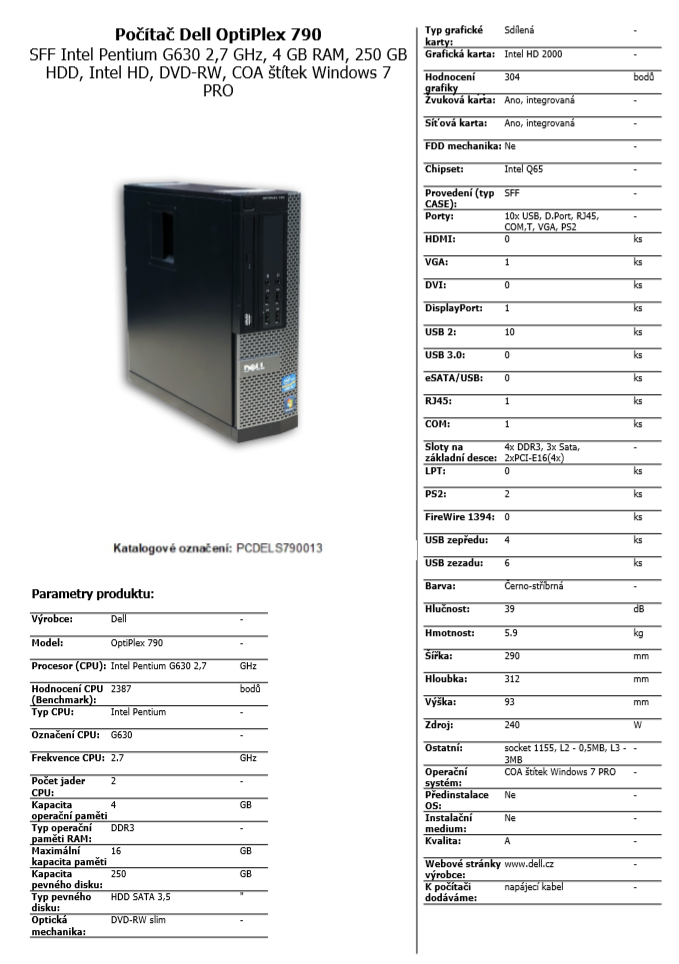 Cena bez DPHDPH 21 %Cena vč. DPH 1. Celková cena za dodávku celkem 22 kusů repasovaných počítačů56 980,- Kč11 966,- Kč68 946,- Kč